Приложение №___к решению собственников помещений, расположенных в мкд по адресу:СПб, ул. Вишерская. дом 2 стр.1. на общем собрании собственников помещений МКД, проводимого в форме очно-заочного голосования в период с 13.06.2021 по 31.07.2021 года.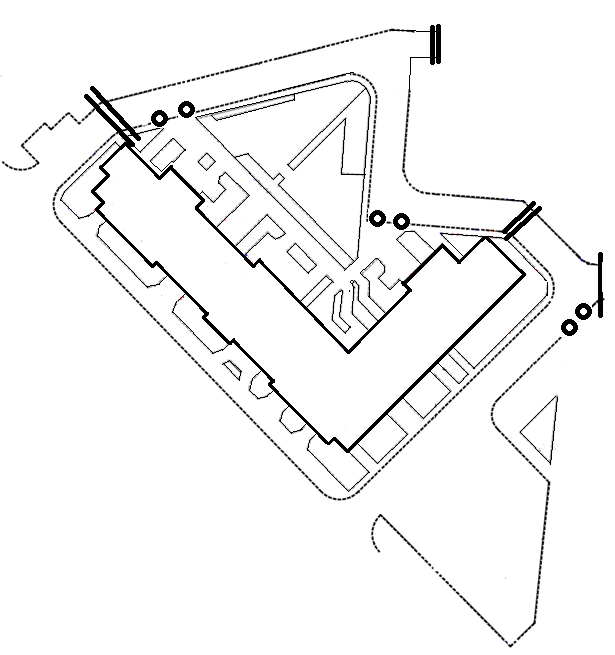 